П О С Т А Н О В Л Е Н И Еот 14 января 2021 года № 8ст.ГиагинскаяОб утверждении перечня должностей муниципальной службы в администрации МО «Гиагинский район», при назначении на которые и при замещении которых муниципальные служащие администрации МО «Гиагинский район» обязаны  предоставлять сведения о своих доходах, расходах об имуществе и обязательствах имущественного характера своих супруги (супруга) и несовершеннолетних детей           В соответствии с Федеральным законом от 25 декабря 2008 года № 273-ФЗ «О противодействии коррупции», Указом Президента Республики Адыгея от 31 августа 2009 года № 100 «О Перечне должностей государственной гражданской службы Республики Адыгея, при назначении на которые граждане и при замещении которых государственные гражданские служащие Республики Адыгея обязаны представлять сведения о своих доходах, об имуществе и обязательствах имущественного характера, а также сведения о доходах, об имуществе и обязательствах имущественного характера своих супруги (супруга) и несовершеннолетних детей», постановляю:          Утвердить прилагаемый перечень должностей муниципальной службы в администрации МО «Гиагинский район», при назначении на которые и при замещении которых муниципальные служащие администрации МО «Гиагинский район» обязаны предоставлять сведения о своих доходах, расходах об имуществе и обязательствах имущественного характера, а также сведения о доходах, расходах об имуществе и обязательствах имущественного характера своих супруги (супруга) и несовершеннолетних детей.Считать утратившим силу постановление главы МО «Гиагинский район» от 25.03.2020 года № 85 «Об утверждении перечня должностей муниципальной службы в администрации МО «Гиагинский район», при назначении на которые и при замещении которых муниципальные служащие администрации МО «Гиагинский район» обязаны  предоставлять сведения о своих доходах, расходах об имуществе и обязательствах имущественного характера своих супруги (супруга) и несовершеннолетних детей».Настоящее постановление опубликовать в «Информационном бюллетене муниципального образования «Гиагинский район» на сетевом источнике публикации МУП «Редакция газеты «Красное знамя», а также разместить на официальном сайте администрации МО «Гиагинский район».Контроль за исполнением настоящего постановления возложить на управляющую делами администрации МО «Гиагинский район».Первый заместитель главыадминистрации МО «Гиагинский район»                                     В.Ю. Хаджимов                                                          Приложение утверждено                                                                              постановлением главы                                                                             МО «Гиагинский район»                                                                             от «___» января 2021 года № ____ПЕРЕЧЕНЬдолжностей муниципальной службы в администрации МО «Гиагинский район», при назначении на которые и при замещении которых муниципальные служащие администрации МО «Гиагинский район» обязаны  предоставлять сведения о своих доходах, расходах об имуществе и обязательствах имущественного характера своих супруги (супруга) и несовершеннолетних детейпервый заместитель главы администрации муниципального образования «Гиагинский район»;заместитель главы администрации муниципального образования «Гиагинский район» по сельскому хозяйству, имущественно-земельным и архитектурно-градостроительным вопросам – руководитель отдела сельского хозяйства;заместитель главы администрации МО «Гиагинский район» по социально-культурному развитию района – начальник управления образования администрации муниципального образования «Гиагинский район»;заместитель главы администрации муниципального образования «Гиагинский район», начальник управления финансов;управляющая делами администрации муниципального образования «Гиагинский район»;начальник управления культуры администрации муниципального образования «Гиагинский район»;помощник главы администрации муниципального образования «Гиагинский район»;отдел по общим и кадровым вопросамруководитель отдела;отдел правового обеспеченияруководитель отдела;ведущий специалист отдела;отдел информационных технологий- руководитель отдела; отдел по делам архивовруководитель отдела;отдел экономического развития и торговли- руководитель отдела;- главный специалист отдела;- ведущий специалист отдела;отдел имущественно-земельных отношений- руководитель отдела;- ведущий специалист отдела;- специалист 1 категории отдела;отдел по делам ГО и ЧС - руководитель отдела;отдел по мобилизационной работе- руководитель отдела;отдел по муниципальным закупкам- руководитель отдела;- главный специалист отдела;отдел архитектуры и градостроительства- руководитель отдела;- главный специалист отдела;- ведущий специалист отдела;- специалист 1 категории отдела;отдел финансово-хозяйственной деятельности- руководитель отдела;отдел по внутреннему муниципальному финансовому контролю- главный специалист отдела;отдел по физической культуре, спорту и делам молодежи- руководитель отдела;- ведущий специалист по опеке и попечительству совершеннолетних граждан;- главный специалист комиссии по делам несовершеннолетних и защите их прав.Управляющая делами                                                                    Е.М. ВасиленкоРЕСПУБЛИКА АДЫГЕЯАдминистрация муниципального образования «Гиагинский район»АДЫГЭ РЕСПУБЛИКЭМКIЭ Муниципальнэ образованиеу «Джэджэ районым» иадминистрацие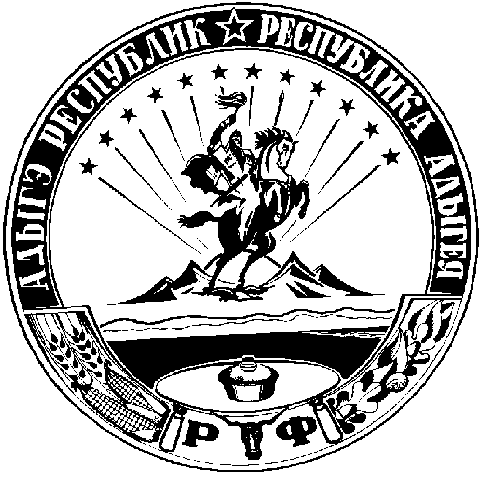 